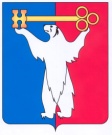 АДМИНИСТРАЦИЯ ГОРОДА НОРИЛЬСКАКРАСНОЯРСКОГО КРАЯПОСТАНОВЛЕНИЕ29.11.2017                                               г. Норильск                                                 №  544О внесении изменений в постановление Администрации города Норильска 
от 03.08.2016 № 418Руководствуясь ст. 144 Трудового кодекса Российской Федерации, ст. 43 Устава муниципального образования город Норильск, постановлением Администрации города Норильска от 29.03.2016 № 181 «О системе оплаты труда работников муниципальных учреждений муниципального образования город Норильск», в целях урегулирования отдельных вопросов, касающихся системы оплаты труда работников муниципальных учреждений,ПОСТАНОВЛЯЮ:	1. Внести в Положение об оплате труда руководителей и заместителей руководителей муниципальных бюджетных учреждений, подведомственных управлению по делам культуры и искусства Администрации города Норильска, утвержденное постановлением Администрации города Норильска от 03.08.2016 № 418 (далее – Положение), следующие изменения:	1.1.Таблицу пункта 4.2 Положения изложить в следующей редакции:«». 	1.2. Абзац восьмой пункта 4.6 Положения изложить в следующей редакции:«- по должностям, которые не отнесены к профессионально-квалификационным группам, за исключением учреждений дополнительного образования (далее - ПКГ) - 0,47;».2. Опубликовать настоящее постановление в газете «Заполярная правда» и разместить его на официальном сайте муниципального образования город Норильск.3. Настоящее постановление вступает в силу с даты его подписания и распространяет свое действие на правоотношения, возникшие с 01.09.2017.И.о. Главы города Норильска		                                                        А.В. МалковУчреждениеПредельное количество должностных окладов директора учреждения в годПредельное количество должностных окладов директора учреждения в годУчреждениедля определения объема стимулирующих выплат директорудля определения объема стимулирующих выплат заместителям директораОбразовательные учреждения культуры1110Учреждения культуры7,56,8